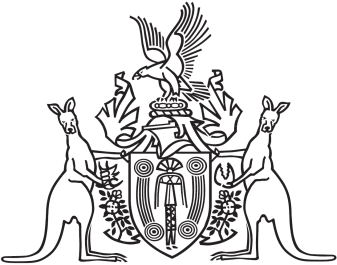 Northern Territory of AustraliaGovernment GazetteISSN-0157-8324No. G4	24 January 2018General informationThe Gazette is published by the Office of the Parliamentary Counsel.The Gazette will be published every Wednesday, with the closing date for notices being the previous Friday at 4.00 pm.Notices not received by the closing time will be held over until the next issue.Notices will not be published unless a Gazette notice request form together with a copy of the signed notice and a clean copy of the notice in Word or PDF is emailed to gazettes@nt.gov.au Notices will be published in the next issue, unless urgent publication is requested.AvailabilityThe Gazette will be available online at 12 Noon on the day of publication at https://nt.gov.au/about-government/gazettesUnauthorised versions of Northern Territory Acts and Subordinate legislation are available online at https://legislation.nt.gov.au/Northern Territory of AustraliaMotor Vehicles ActDeclaration of Compensation ContributionsI, Nicole Susan Manison, Treasurer, under section 47(1) of the
Motor Vehicles Act, declare that for the class of vehicle or plate described in the Schedule, the amount specified opposite is the amount of compensation contributions payable on and from 1 February 2018 for the following:(a)	the grant or renewal of the registration of a motor vehicle;(b)	the grant or renewal of a pastoral vehicle permit;(c)	the grant of an exemption from registration of a visiting motor vehicle under section 8A of the Act;(d)	the grant of a licence under section 137 of the Act;(e)	the issuing of a trader's plate;(f)	an application for registration or re-registration under the Interstate Road Transport Act 1985 (Cth) of a motor vehicle or trailer.Dated 19 December 2017N. S. ManisonTreasurerScheduleNorthern Territory of AustraliaCrown Lands ActNotice of Determination of GrantLease of Crown LandNotice is hereby given, in pursuance of section 12(6) of the Crown Lands Act, that the Minister for Infrastructure, Planning and Logistics has made a determination under section 12(3) of the Act to grant a Crown lease term, details of which are specified in the Schedule.Dated 15 January 2018Tahnee Marie ThompsonA/Regional Director NorthDepartment of Infrastructure, Planning and Logistics_________________________________________ScheduleDetails of DeterminationNorthern Territory of AustraliaCrown Lands ActNotice of Determination of GrantLease of Crown LandNotice is hereby given, in pursuance of section 12(6) of the Crown Lands Act, that the Minister for Infrastructure, Planning and Logistics has made a determination under section 12(3) of the Act to grant a Crown lease term, details of which are specified in the Schedule.Dated 15 January 2018Tahnee Marie ThompsonA/Regional Director NorthDepartment of Infrastructure, Planning and Logistics_________________________________________ScheduleDetails of DeterminationNorthern Territory of AustraliaCommercial Passenger (Miscellaneous) RegulationsLift Incentive SchemeDetermination of Persons Eligible and Amount PayableI, Nicole Susan Manison, Minister for Infrastructure, Planning and Logistics:Under regulation 12(5)(a) of the Commercial Passenger (Miscellaneous) Regulations determine that members of the Northern Territory Transport Subsidy Scheme who are reliant on a wheelchair are eligible to participate in the lift incentive scheme; andUnder regulation 12(5)(b) of the Commercial Passenger (Miscellaneous) Regulations determine that the amount payable for a lift incentive is $20 for each journey involving a wheelchair. Dated 19 December 2017N. S. ManisonMinister for Infrastructure, Planning and LogisticsNorthern Territory of AustraliaEnergy Pipelines ActNotification of Application for Pipeline LicenceI, Georgina Graham, the delegate of the Minister for Primary Industry and Resources in pursuance of section 13(5) of the Energy Pipelines Act hereby give notice that -AGI Tanami Pty Limited of Level 6, 12-14 The Esplanade, Perth, Western Australia, 6000 has applied for a licence under section 13 of the Energy Pipelines Act to construct and operate a gas pipeline, the ‘Tanami Gas Pipeline’; andA map showing the proposed route of the proposed ‘Tanami Gas Pipeline’ and the lands on which it is proposed to construct the pipeline may be examined at the website specified in the schedule.Dated 17 January 2018G. GrahamDelegate of the Ministerfor Primary Industry and ResourcesSchedulehttp://www.dbp.net.au/ddg/tanami-gas-pipeline-project/ClassDescription of Vehicle or PlateAmount ($)APrivate motor vehicle and derivativesA motor vehicle, not otherwise specified in this Schedule, that is one of the following:	a private motor vehicle (used for social, domestic or pleasure purposes);	a business vehicle (used for business or professional purposes);	a goods vehicle (constructed or adapted primarily for the carriage of goods and not exceeding 4.5 tonnes gross vehicle mass);	a motor omnibus (used exclusively for private purposes).547.95BGoods carrying vehicleA motor vehicle constructed or adapted primarily for the carriage of goods, where the gross vehicle mass exceeds 4.5 tonnes.547.95CCommercial passenger vehicleA commercial passenger vehicle (as defined in section 3(1) of the Commercial Passenger (Road) Transport Act), where the vehicle is one of the following:(1)	a taxi or substitute taxi;1 539.85(2)	a courtesy vehicle – where the vehicle has seating capacity for:(a)	more than 9 persons (including the driver); or547.95(b)	not more than 9 persons (including the driver);547.95(3)	a private hire car;806.65(3A)	a limousine;806.65(4)	a motor omnibus – where the vehicle has seating capacity for:(a)	more than 30 persons (including the driver); or1 539.85(b)	not more than 30 persons (including the driver);547.95(5)	a tourist vehicle: (a)	where the vehicle has seating capacity for more than 30 persons (including the driver); or1 539.85(b)	where the vehicle has seating capacity for not more than 30 persons (including the driver); or547.95(c)	where the vehicle is a motor cycle;1 154.10(6)	a special passenger vehicle – where the vehicle is not a rideshare vehicle and has seating capacity for:(a)	more than 9 persons (including the driver); or1 539.85(b)	not more than 9 persons (including the driver);547.95(7)	a special function vehicle;547.95(8)	a rideshare vehicle (as defined in regulation 4 of the Ridesharing Regulations) that has seating capacity for:(a)	more than 9 persons (including the driver); or767.15(b)	not more than 9 persons (including the driver).767.15DMotor cycleA motor cycle used for any purpose, including being let for hire, other than under a hire purchase agreement, but not being a motor cycle under class C(5)(b) – where the capacity rating of its engine:(1)	exceeds 600 ml; or806.65(2)	exceeds 260 ml but does not exceed 600 ml; or806.65(3)	exceeds 125 ml but does not exceed 600 ml; or312.40(4)	does not exceed 125 ml.111.95EDrive yourself motor vehicleA motor vehicle that is let for hire, other than under a hire purchase agreement, without the services of a driver, where the vehicle is one of the following:(1)	a motor car;1 539.85(2)	a goods vehicle (exceeding 4.5 tonnes gross vehicle mass);1 539.85(3)	a goods vehicle (not exceeding 4.5 tonnes gross vehicle mass);1 539.85(4)	a passenger vehicle having seating capacity for more than 9 persons (including the driver);1 539.85(5)	a passenger vehicle having seating capacity for not more than 9 persons (including the driver).1 539.85FTrailerA trailer:(1)	exceeding 500 kg tare or 750 kg aggregate trailer mass; or70.20(2)	not exceeding 500 kg tare or 750 kg aggregate trailer mass.70.20GMiscellaneous vehiclesThe following vehicles:(1)	a motor breakdown vehicle used solely as a tow truck;312.40(2)	an ambulance, fire-fighting vehicle (being a motor vehicle used solely for fire-fighting purposes) or undertaker's vehicle (being a motor vehicle used solely as a hearse);166.95(3)	an airport luggage transporter (being a motor vehicle used solely to transport luggage at an airport), ride-on mower, tractor, garbage compactor, forklift, backhoe, drilling rig, sweeper, roller, loader, scraper, grader, bobcat, crane or any other vehicle not included in this Schedule that is not principally designed for the carriage of goods or persons;166.95(4)	a veteran, vintage or classic motor vehicle used by a motor enthusiast;50.05(5)	a vehicle to which a pastoral vehicle permit relates;123.60(6)	a powered golf buggy;77.30(7)	a powered wheelchair, but only if capable of travelling at a speed greater than 10 kph.19.90HTrader's plateA trader's plate:(1)	in respect of a motor vehicle other than a motor cycle; or547.95(2)	in respect of a motor cycle.494.45JVisiting motor vehiclepro rata the contribution payable 
for the registration of an equivalent vehicle in the TerritoryKTemporary licence under section 137 of the Act33.40LInterstate registered vehicleA vehicle registered or re-registered under the Interstate Road Transport Act 1985 (Cth), where the vehicle is one of the following:(1)	a goods carrying vehicle – being a motor vehicle constructed or adapted primarily for the carriage of goods, where the gross vehicle mass does not exceed 4.5 tonnes;588.00(2)	a goods carrying vehicle – being a motor vehicle constructed or adapted primarily for the carriage of goods, where the gross vehicle mass exceeds 4.5 tonnes;588.00(3)	a motor omnibus;1 661.85(4)	a tourist vehicle that is one of the following:(a)	a motor vehicle in respect of which payment is received for the conveyance of passengers, where the vehicle has seating capacity for more than 9 persons (including the driver);1 661.85(b)	a motor vehicle in respect of which payment is received for the conveyance of passengers, where the vehicle has seating capacity for not more than 9 persons (including the driver);588.00(c)	a trailer other than a trailer under class L(5);76.80(5)	a trailer constructed primarily for the carriage of goods where the gross vehicle mass exceeds 4.5 tonnes.71.40Description of Crown land the subject of the proposed grantLot 3336, Town of KatherinePersons to whom proposed grant is to be madeMalcolm Donald Bishop and Jocelyn Dunning Purchase PriceNilRentNilProposed DevelopmentGeneral IndustryDescription of Crown land the subject of the proposed grantLot 3337, Town of KatherinePersons to whom proposed grant is to be madeMalcolm Donald Bishop and Jocelyn DunningPurchase Price NilRentNilProposed DevelopmentGeneral Industry